АКТ № 01ПЛАНОВОЙ ПРОВЕРКИг. Грозный								           «24» февраля 2021 г.В соответствии со ст. 99 Федерального закона от 05 апреля 2013 года 
№ 44-ФЗ «О контрактной системе в сфере закупок товаров, работ, услуг для обеспечения государственных и муниципальных нужд», порядком осуществления контроля в сфере закупок утвержденный решением 
Совета депутатов города Грозного от 20 ноября 2014 года №68, 
Распоряжением Мэрии города Грозного 30 ноября 2020 года №1796
«О проведении плановой проверки в отношении комитета имущественных и земельных отношений Мэрии г. Грозного инспекцией отдела тарифов, цен, муниципального заказа и контроля в сфере закупок Мэрии г. Грозного проведена плановая проверка соблюдения законодательства Российской Федерации и иных нормативных правовых актов о контрактной системе в сфере закупок товаров, работ, услуг для обеспечения государственных и муниципальных нужд, в присутствии представителей комитета имущественных и земельных отношений Мэрии г. Грозного (далее – субъект контроля), в составе:Руководитель инспекции:- Аппазов Хасейн Рамазанович, директор департамента экономики и муниципального заказа Мэрии г. Грозного, номер служебного удостоверения - 083.Члены инспекции:- Межиев Сайд-Али Абдуллаевич, начальник отдела тарифов, цен, муниципального заказа и контроля в сфере закупок Мэрии г. Грозного, номер служебного удостоверения – 373;Цель проведения плановой проверки–предупреждение и выявление нарушений законодательства Российской Федерации и иных нормативных правовых актов о контрактной системе в сфере закупок товаров, работ, услуг для обеспечения государственных и муниципальных нужд. Предмет проведения плановой (внеплановой) проверки–соблюдение заказчиком, контрактной службой, контрактным управляющим, комиссией по осуществлению закупок и ее членами, уполномоченным органом, уполномоченным учреждением, специализированной организацией, выполняющей отдельные полномочия в рамках осуществления закупок для обеспечения муниципальных нужд требований законодательства 
Российской Федерации и иных нормативных правовых актов Российской Федерации о контрактной системе в сфере закупок товаров, работ, услуг для обеспечения государственных и муниципальных нужд.Данные о субъекте контроля:1. Полное наименование: Комитет имущественных и земельных отношений Мэрии г. Грозного2. Сокращенное наименование: Комитет имущественных и земельных отношений Мэрии г. Грозного3. Юридический адрес: 364051, Чеченская Республика, г. Грозный, пр. им. Х.А. Исаева, 99/20. 4. ИНН: 2013430558;5. Фактический адрес: 364051, Чеченская Республика, г. Грозный, пр. им. Х.А. Исаева, 99/20. 6. Контактный телефон: 8 (8712) 22- 60- 85; 7. Руководитель: Председатель Митаев Руслан Ташбулатович.Плановая проверка проводилась в период с«01» февраля 2021 года по 
«19» февраля 2021 года. В присутствии контрактного управляющего.Проверяемый период: с 01.01.2020г. по 01.02.2021г.Для проведения плановой проверки субъектом контроля представлены следующие документы:1. Документы, определяющие работу контрактного управляющего: - Распоряжение о внесении изменений в распоряжение Комитета имущественных и земельных отношений Мэрии г. Грозного; от 24.03.2014 г. №198 «О создании Контрактной службы Комитета имущественных и земельных отношений Мэрии г. Грозного» от 11.01.2017 № 02;- Регламент о контрактной службе Комитета имущественных и земельных отношений Мэрии г. Грозного;- Приказ «О создании котировочной комиссии для определения поставщиков (подрядчиков, исполнителей) путем проведения запросов котировок для нужд Комитета имущественных и земельных отношений Мэрии г. Грозного» от 30.11.2017 № 38-П2. Документы определения поставщиков (подрядчиков, исполнителей) путём проведения аукциона в электронной – обоснование цены контрактов по проведенным процедурам закупок, аукционные документации, извещения с общероссийского официального сайта zakupki.gov.ru, протоколы, реестры контрактов, муниципальные контракты.3. Документы осуществления закупки у единственного поставщика (подрядчика, исполнителя) на основании п.4, 22, ч.1 ст.93 Закона № 44-ФЗ - реестр контрактов.За проверяемый период субъектом контроля осуществлены закупки
(с 01.01.2020 г. по 01.02.2021 г.):1. Осуществлено закупок в количестве-38;2. Определение поставщиков (подрядчиков, исполнителей) путём проведения аукциона в электронной форме – 10 процедур, заключено 10 контрактов на общую сумму 6 942 179 руб. 18 коп.3. Определение поставщиков (подрядчиков, исполнителей) путём запроса котировок –0 процедур.4. Закупки у единственного поставщика (подрядчика, исполнителя) на основании пунктов 4, 22, ч. 1 ст. 93 Закона № 44-ФЗ – заключено 28 контрактов на общую сумму 1 960 825 руб. 62 коп.В результате проведенной плановой проверки установлено:1. Определение поставщиков (подрядчиков, исполнителей) путём проведения аукциона в электронной форме (с 01.01.2020 г. по 01.02.2021 г.):За проверяемый период заказчиком проведены 10 процедур по определению поставщиков (подрядчиков, исполнителей) путём проведения аукциона в электронной форме. Нарушений по данным процедурам не выявлено. 2. Осуществление закупки у единственного поставщика (подрядчика, исполнителя) на основании п. 4, 22, ч.1 ст. 93 Закона № 44-ФЗ (с 01.01.2020 г. по 01.02.2021 г.):Заключено 28 договоров с единственным поставщиком без осуществления конкурентных способов закупок, на основании п.4, 22, ч.1 ст. 93 Федерального закона от 05.04.2013 № 44-ФЗ на сумму 1 960 825 руб. 62 коп.Нарушений по данным процедурам не выявлено. ЗАКЛЮЧЕНИЕНа основании вышеизложенного инспекция пришла к следующим выводам:1. За проверяемый период заказчиком не допущены нарушения Федерального закона от 05.04.2013 № 44-ФЗ.С актом проверки ознакомлен(ы):Представитель (ли)субъекта контроля        ________________/_____________________                                                  (подпись)                        (ФИО)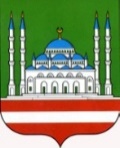 МЭРИЯ  ГОРОДА  ГРОЗНОГОпроспект им. Х.А. Исаева, 99/20,г. Грозный, Чеченская Республика, 364051,Тел./факс: (8712) 22-20-82, 22-25-87e-mail: grozmer@mail.ruОКПО 45274858, ОГРН 1022002551207ИНН/КПП 2014000452/201401001СОЬЛЖА-ГIАЛИН МЭРИХ.А. Исаевн цIарах пр., 99/20,Соьлжа-ГIала, Нохчийн Республика, 364051, Тел./факс: (8712) 22-20-82, 22-25-87,e-mail: grozmer@mail.ruОКПО 45274858, ОГРН 1022002551207ИНН/КПП 2014000452/201401001_______________№_______________на №____________ от _____________Руководитель  инспекции__________________Аппазов Х.Р.Члены инспекции                (подпись)_________________Межиев С-А.А.              (подпись)